Can I measure angles accurately? Show me that you understand the 4 different types of angle: acute, reflex, right-angled and obtuse. 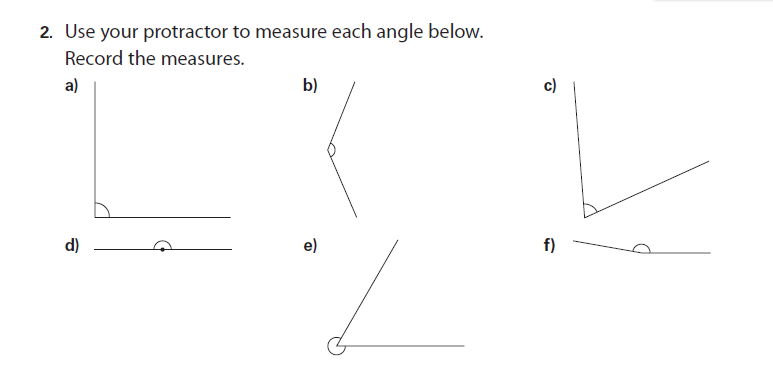 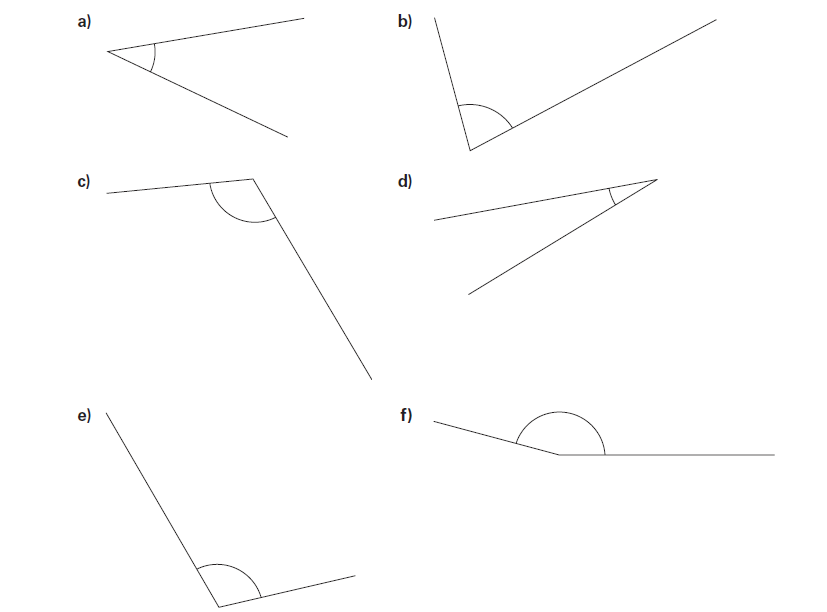 Can I measure angles accurately?Show me that you understand the 4 different types of angle: acute, reflex, right-angled and obtuse. Estimate and then measure each of these angles: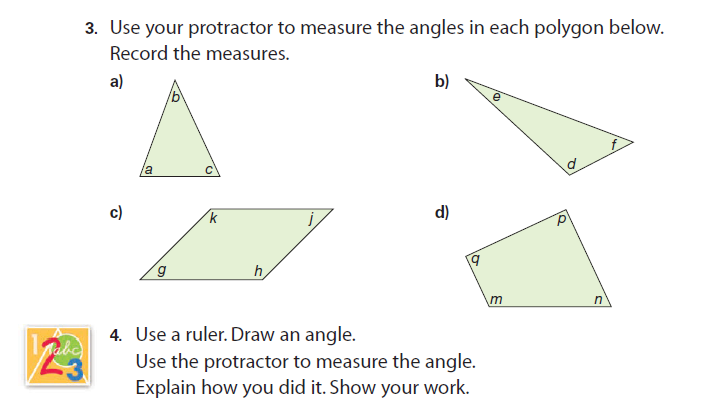 Can I measure angles accurately?Show me that you understand the 4 different types of angle: acute, reflex, right-angled and obtuse. Estimate and then measure each of these angles: 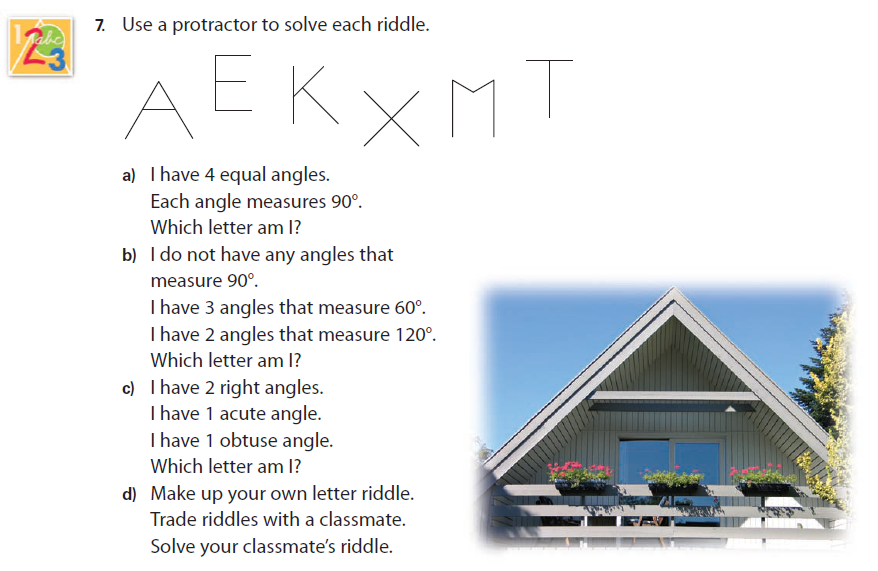 Extension: 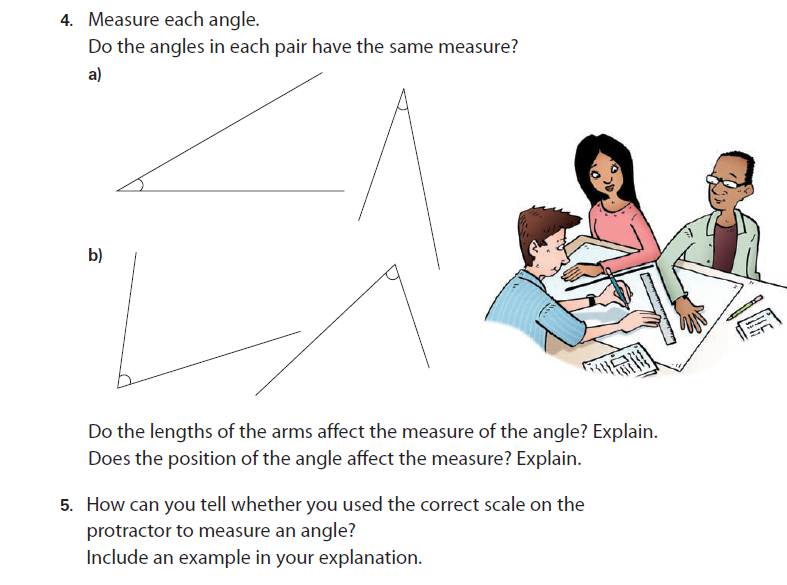 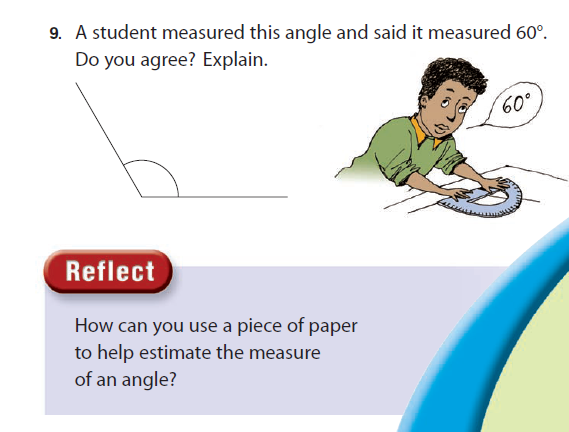 